The Nativity of the Holy VirginRUSSIAN ORTHODOX GREEK CATHOLIC CHURCH1220 CRANE STREETMENLO PARK,  CALIFORNIA 94025(650)  326-5622 tserkov.org 17–е Воскресенье После Троицы – Преставление апостола и евангелиста Иоанна Богослова –– Свт. Тихона, патриарха Московского и всея России – Глас 8Тропари и Кондаки после Малого Входа:Тропарь Воскресный Глас 8:С высоты́ снизше́л еси́, Благоутро́бне, / погребе́ние прия́л еси́ тридне́вное, / да на́с свободи́ши страсте́й, / Животе́ и воскресе́ние на́ше. Го́споди, сла́ва Тебе́.Тропарь Храма Глас 4:Рождество Твое, Богородице Дево,/ радость возвести всей вселенней:/ из Тебе бо возсия Солнце Правды, Христос Бог наш,/ и, разрушив клятву, даде благословение,// и, упразднив смерть, дарова нам живот вечный.Тропарь Апостола Иоанна Глас 2:Апостоле, Христу Богу возлюбленне,/ ускори избавити люди безответны:/ приемлет тя припадающа/ Иже падша на перси Приемый,/ Егоже моли, Богослове,/ и належащую мглу языков разгнати,// прося нам мира и велия милости.Тропарь Свт. Тихона Глас 1:Апостольских преданий ревнителя / и Христовы Церкве пастыря добраго, / душу свою за овцы положившаго, / жребием Божиим избранного / Всероссийскаго Патриарха Тихона восхвалим / и к нему с верою и упованием возопиим: / предстательством святительским ко Господу / Церковь Русскую в тишине соблюди, / расточенная чада ея во едино стадо собери, / отступившия от правыя веры к покаянию обрати, / страну нашу от междоусобныя брани сохрани / и мир Божий людем испроси.Кондак Воскресный Глас 8:Воскре́с из гро́ба, уме́ршия воздви́гл еси́, / и Ада́ма воскреси́л еси́, / и Е́ва лику́ет во Твое́м воскресе́нии, / и мирсти́и концы́ торжеству́ют / е́же из ме́ртвых воста́нием Твои́м, Многоми́лостиве.Кондак Апостола Иоанна Глас 2:Величия твоя, девственниче, кто повесть?/ Точиши бо чудеса, и изливаеши исцеления,/ и молишися о душах наших,// яко Богослов и друг Христов.Кондак Свт. Тихона Глас 2:Тихостию нрава украшен,/ кротость и милосердие кающимся являяй,/ во исповедании православныя веры и любве ко ГосподУ/ тверд и непреклонен пребыл еси,/ святителю Христов Тихоне./ Молися о нас, да не разлучимся от любве Божия,/ яже о Христе Иисусе, Господе нашем.Кондак Храма Глас 4:Иоаким и Анна поношения безчадства/ и Адам и Ева от тли смертныя свободистася, Пречистая,/ во святем рождестве Твоем./ То празднуют и людие Твои,/ вины прегрешений избавльшеся,/ внегда звати Ти:// неплоды раждает Богородицу и Питательницу Жизни нашея.Второе Послание к Коринфянам (2:16-7:1):16Какая совместность храма Божия с идолами? Ибо вы храм Бога живаго, как сказал Бог: вселюсь в них и буду ходить в них; и буду их Богом, и они будут Моим народом. 17И потому выйдите из среды их и отделитесь, говорит Господь, и не прикасайтесь к нечистому; и Я прииму вас. 18И буду вам Отцем, и вы будете Моими сынами и дщерями, говорит Господь Вседержитель. 1Итак, возлюбленные, имея такие обетования, очистим себя от всякой скверны плоти и духа, совершая святыню в страхе Божием.Евангелие От Луки (5:1-11):1Однажды, когда народ теснился к Нему, чтобы слышать слово Божие, а Он стоял у озера Геннисаретского, 2увидел Он две лодки, стоящие на озере; а рыболовы, выйдя из них, вымывали сети. 3Войдя в одну лодку, которая была Симонова, Он просил его отплыть несколько от берега и, сев, учил народ из лодки. 4Когда же перестал учить, сказал Симону: отплыви на глубину и закиньте сети свои для лова. 5Симон сказал Ему в ответ: Наставник! мы трудились всю ночь и ничего не поймали, но по слову Твоему закину сеть. 6Сделав это, они поймали великое множество рыбы, и даже сеть у них прорывалась. 7И дали знак товарищам, находившимся на другой лодке, чтобы пришли помочь им; и пришли, и наполнили обе лодки, так что они начинали тонуть. 8Увидев это, Симон Петр припал к коленям Иисуса и сказал: выйди от меня, Господи! потому что я человек грешный. 9Ибо ужас объял его и всех, бывших с ним, от этого лова рыб, ими пойманных; 10также и Иакова и Иоанна, сыновей Зеведеевых, бывших товарищами Симону. И сказал Симону Иисус: не бойся; отныне будешь ловить человеков. 11И, вытащив обе лодки на берег, оставили всё и последовали за Ним.Слово от Свт. Феофана Затворника: Целую ночь трудились рыбари и ничего не поймали; но когда Господь вошел в их лодку и, после проповеди, велел забросить мрежу, поймалось столько, что вытащить не могли и мрежа прорвалась. Это образ всякого труда без помощи Божией, и труда с помощью Божией. Пока один человек трудится, и одними своими силами хочет чего достигнуть - все из рук валится; когда приближится к нему Господь, - откуда потечет добро за добром. В духовно-нравственном отношении невозможность успеха без Господа осязательно видна: "без Мене не можете творити ничесоже ", сказал Господь. И этот закон действует во всяком. Как ветка, если не сращена с деревом, не только плода не приносит, но иссыхая и живность теряет, так и люди, если не состоят в живом общении с Господом, плодов правды, ценных для жизни вечной, приносить не могут. Добро какое и бывает в них иногда, только на вид добро, а в существе недоброкачественно; как лесное яблоко и красно бывает с виду, а попробуй - кисло. И во внешнем, житейском отношении тоже осязательно видно: бьется, бьется иной, и все не в прок. Когда же низойдет благословение Божие, - откуда что берется. Внимательные к себе и к путям жизни опытно знают эти истины.Объявления:Все приглашены на обед после службы. После обеда будут занятие закона божьего.В пятницу Церковь отмечает праздник Покрова Пресвятой Богородицы. В четверг 13 октября будет Великая Вечерня здесь в 18:00. Я пятницу 14 октября Праздничная Литургия архиерейского чина начинается в 9:30 у храма Покрова в Пало-Альто.Все подростки приглашены на ужин и беседу в 18:00 в пятницу 14 октября.Суббота 15 октября – 40-й день смерти Митрополита Германа. Будет панихида перед всенощной в 16:30.У нас будет обычное выходное расписание, с “Вопросами и ответами” после обеда в воскресенье. О. Андрей будет в отпуске с 17-го октября до 28-го. Здесь будет обычное выходное расписание 22/23 октября. О. Флорин Лапустея заменит о. Андрея.Помолитесь, пожалуйста, за рабов божиих: Архиепископ ВЕНИАМИН, Протоиерей Антоний, Матушка Иоанна, Нина, Елизавета Матвеевна, Михаил (Синкевич), Ираида (Лак), Анисия (Князик), Филипп, Галина, Георгий (Воронин), Екатерина, София, Фома (Данлоп). За Усопших: Митрополит ГЕРМАН, Семьён. За Путешествующих: Николь (Джоши); Джим, Лилия и Олимпия; Капитолина. За тех в опасности в Украине: Солдаты Алексей, Александр, Андрей, и Артемий; Надежда, Александр, Лидия, Любовь, Наталья, Александр, Оксана, Мария, Валерий, Николай, Александра, Евгения, Наталья, Галина, Ольга, Павел, Татьяна, Евгений, Димитрий, Светлана, Людмила, Валерий, Надежда, Александр, Юлия, Максим, Ольга, Василий, Анна, Алексей, Любовь, Валентин, Любовь, Анатолий, Евгений, Ксения, Алексей, Екатерина, Артемий, Виктория, Младенец Ярослав, Дмитрий, Иоанна, Вячеслав, Игорь, Евгения, Фотинья, Тамара, Нина, Валентина, Александр, Любовь, Вячеслав, Вячеслав, Екатерина, Жанна, Андрей, Игорь, Виктор.НЕ ПРОПУСТИТЕвозможность поддержать наш приход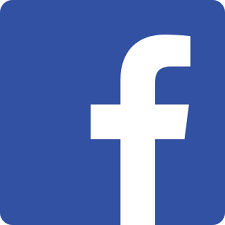 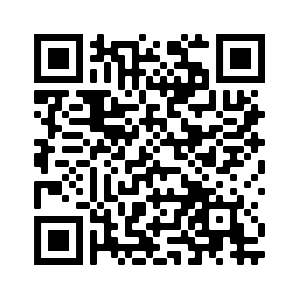 Ставьте лайки на Facebook! @Nativityoftheholyvirginorthodoxchurchmenlopark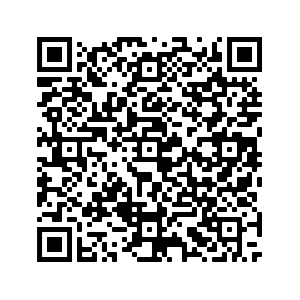 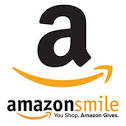 Поддержите нас с помощью Amazon Smile: ищите“The Nativity Of The Holy Virgin Russian Orthodox Greek Catholic Church”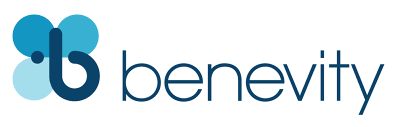 Ваша компания УДВОИТ каждое пожертвование при использовании Benevity!17th Week After Pentecost –– Repose of the Holy Apostle and Evangelist John the Theologian –– Glorification of St Tikhon, Enlightener of North America –– Tone 8Tone 8 Troparion  (Resurrection)From on high didst Thou descend, O Compassionate One; to burial of three days hast Thou submitted that Thou mightest free us from our passions. O our Life and Resurrection, O Lord, glory be to Thee.Tone 4  Troparion  (Parish)Your Nativity, O Virgin, / has proclaimed joy to the whole universe! / The Sun of Righteousness, Christ our God, / has shone from You, O Theotokos! / By annulling the curse, / He bestowed a blessing. / By destroying death, He has granted us eternal Life.Troparion — Tone 2 (Apostle)O Apostle beloved of Christ God, / hasten to deliver a defenseless people. / He Who permitted you to recline on His breast / receives you as you bow before Him; / entreat Him, O Theologian, / to dispel the persistence of the heathen, and to grant us peace and great mercy.Troparion — Tone 1 (St Tikhon)Chosen by God in a turbulent time, / you glorified God in complete holiness; / and attained greatness through humility / you showed forth the power of God through simplicity and piety; / you laid down your life for the Church and her people, / O Holy Confessor and Patriarch, Father Tikhon, / pray to Christ God to Whom you were also crucified / that He may save our souls.Tone 8 Kontakion  (Resurrection)Having arisen from the tomb, Thou didst raise up the dead and didst resurrect Adam. Eve also danceth at Thy Resurrection, and the ends of the world celebrate Thine arising from the dead, O Greatly-merciful One.Kontakion — Tone 2 (Apostle)Who can tell of your greatness, / O virgin disciple? / You pour forth miracles, and are a fountain of healing, / and you intercede for our souls as a Theologian and the friend of Christ.Kontakion — Tone 2 (St Tikhon)A gentle manner adorned You / you showed kindness and compassion to those who repented / you were firm and unbending in confessing the Orthodox Faith / and zealous in loving the Lord / O Holy Hierarch of Christ and Confessor Tikhon / pray for us that we may not be separated from the love of God / which is of Christ Jesus, our King and Lord.Tone 4   Kontakion (Parish)By Your Nativity, O Most Pure Virgin, / Joachim and Anna are freed from barrenness; / Adam and Eve, from the corruption of death. / And we, your people, freed from the guilt of sin, celebrate and sing to you: / The barren woman gives birth to the Theotokos, the nourisher of our life!2 Corinthians 6:16-7:1 (Epistle)16 And what agreement has the temple of God with idols? For you are the temple of the living God. As God has said: “I will dwell in them and walk among them. I will be their God, and they shall be My people.” 17 Therefore “Come out from among them and be separate, says the Lord. Do not touch what is unclean, and I will receive you.” 18 “I will be a Father to you, and you shall be My sons and daughters, says the LORD Almighty.” 1 Therefore, having these promises, beloved, let us cleanse ourselves from all filthiness of the flesh and spirit, perfecting holiness in the fear of God.Luke 5:1-11 (Gospel)1 So it was, as the multitude pressed about Him to hear the word of God, that He stood by the Lake of Gennesaret, 2 and saw two boats standing by the lake; but the fishermen had gone from them and were washing their nets. 3 Then He got into one of the boats, which was Simon’s, and asked him to put out a little from the land. And He sat down and taught the multitudes from the boat. 4 When He had stopped speaking, He said to Simon, “Launch out into the deep and let down your nets for a catch.” 5 But Simon answered and said to Him, “Master, we have toiled all night and caught nothing; nevertheless at Your word I will let down the net.” 6 And when they had done this, they caught a great number of fish, and their net was breaking. 7 So they signaled to their partners in the other boat to come and help them. And they came and filled both the boats, so that they began to sink. 8 When Simon Peter saw it, he fell down at Jesus’ knees, saying, “Depart from me, for I am a sinful man, O Lord!” 9 For he and all who were with him were astonished at the catch of fish which they had taken; 10 and so also were James and John, the sons of Zebedee, who were partners with Simon. And Jesus said to Simon, “Do not be afraid. From now on you will catch men.” 11 So when they had brought their boats to land, they forsook all and followed Him.On the Apostle John – from OCA.org:. The Holy, Glorious All-laudable Apostle and Evangelist, Virgin, and Beloved Friend of Christ, John the Theologian was the son of Zebedee and Salome, a daughter of Saint Joseph the Betrothed. He was called by our Lord Jesus Christ to be one of His Apostles at the same time as his elder brother James. This took place at Lake Gennesareth (i.e. the Sea of Galilee). Leaving behind their father, both brothers followed the Lord. The Apostle John was especially loved by the Savior for his sacrificial love and his virginal purity. After his calling, the Apostle John did not part from the Lord, and he was one of the three apostles who were particularly close to Him. Saint John the Theologian was present when the Lord restored the daughter of Jairus to life, and he was a witness to the Transfiguration of the Lord on Mount Tabor….…[After the Dormition of the Mother of God] The Apostle John withdrew with his disciple Prochorus to a desolate height, where he imposed upon himself a three-day fast. As Saint John prayed the earth quaked and thunder rumbled. Prochorus fell to the ground in fright. The Apostle John lifted him up and told him to write down what he was about to say. “I am the Alpha and the Omega, the beginning and the end, saith the Lord, Who is and Who was and Who is to come, the Almighty” (Rev 1:8), proclaimed the Spirit of God through the Apostle John. Thus in about the year 67 the Book of Revelation was written, known also as the “Apocalypse,” of the holy Apostle John the Theologian. In this Book were predictions of the tribulations of the Church and of the end of the world. After his prolonged exile, the Apostle John received his freedom and returned to Ephesus, where he continued with his activity, instructing Christians to guard against false teachers and their erroneous teachings. In the year 95, the Apostle John wrote his Gospel at Ephesus. He called for all Christians to love the Lord and one another, and by this to fulfill the commands of Christ. The Church calls Saint John the “Apostle of Love”, since he constantly taught that without love man cannot come near to God. In his three Epistles, Saint John speaks of the significance of love for God and for neighbor. Already in his old age, he learned of a youth who had strayed from the true path to follow the leader of a band of robbers, so Saint John went out into the wilderness to seek him. Seeing the holy Elder, the guilty one tried to hide himself, but the Apostle John ran after him and besought him to stop. He promised to take the sins of the youth upon himself, if only he would repent and not bring ruin upon his soul. Shaken by the intense love of the holy Elder, the youth actually did repent and turn his life around. Saint John reposed when he was more than a hundred years old. He far outlived the other eyewitnesses of the Lord, and for a long time he remained the only remaining eyewitness of the earthly life of the Savior…. …The Lord bestowed on His beloved disciple John and John’s brother James the name “Sons of Thunder” an awesome messenger accompanied by the cleansing power of heavenly fire. And precisely by this the Savior pointed out the flaming, fiery, sacrificial character of Christian love, the preacher of which was the Apostle John the Theologian. The eagle, symbol of the lofty heights of his theological thought, is the iconographic symbol of the Evangelist John the Theologian. The appellation “Theologian” is bestown by Holy Church only to Saint John among the immediate disciples and Apostles of Christ, as being the seer of the mysterious Judgments of God.Announcements:All are invited to coffee hour in the church hall after the service. There will be a church school lesson after lunch.Friday October 14th is the feast of the Protection of the Mother of God. Great Vespers will be served here at 6 PM on Thursday the 13th. On Friday morning, Festal Hierarchical Liturgy will begin at 9:30 at Protection Church on Ross Road in Palo Alto.All teenagers are invited to dinner and discussion at 6 PM on Friday.Saturday the 15th is the 40th day of repose of Metropolitan Herman. A panikhida will be served before Vigil at 4:30 PM.We have our normal weekend schedule here, with “Questions and Answers” on Sunday after lunch.Fr Andrew will be on vacation from October 17th-28th. We will have our normal weekend schedule on October 22/23 – Fr Florin Lapustea will be subbing.Please pray for the servants of God: Archbishop BENJAMIN, Archpriest Anthony, Matushka Ioanna, Nina, Elizaveta Matfeevna, Michael (Sinkewitsch), Eroeda (Luck), Anisia (Knyazik), Zoya, Philip, Galina, George (Voronin), Jekaterina, Sophia, Thomas (Dunlop). For the Reposed: Metropolitan HERMAN, Simeon. For Those Traveling: Nicole (Joshi); Jim, Lilia, and Olympia; Kapitolina. For Those in Ukraine: Soldiers Alexei, Alexander, Andrei, Artem; Nadezhda, Alexander, Lidia, Lubov, Natalia, Alexander, Oksana, Maria, Valery, Nikolai, Alexandra, Eugenia, Natalia, Galina, Olga, Paul, Tatiana, Eugene, Dimitry, Svetlana, Ludmila, Valery, Nadezhda, Alexander, Julia, Maxim, Olga, Vasily, Anna, Alexei, Lubov, Valentin, Lubov, Anatoly, Eugene, Ksenia, Alexei, Ekaterina, Artem, Victoria, the child Yaroslav, Dmitry, Ioanna, Vyacheslav, Igor, Eugenia, Photini, Tamara, Nina, Valentina, Alexander, Lubov, Vyacheslav, Vyacheslav, Katerina, Zhanna, Andrei, Igor, Victor.STAY CONNECTEDsupport our parishLike us on Facebook! @NativityoftheholyvirginorthodoxchurchmenloparkSupport us by using Amazon Smile: search“The Nativity Of The Holy Virgin Russian Orthodox Greek Catholic Church”DOUBLE the impact of your donation through workplace donation matching with Benevity!